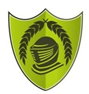 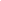 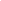 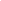 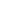 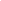 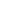 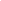 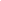 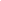 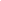 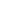 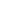 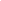 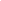 Gusford Primary School Curriculum Information Year 6 - Summer 1